Играем с цветными резиночками.(рекомендации для родителей по применению «нетрадиционных» материалов (цветных резинок для волос).Инструктор по физической культуре:Рябова О.В.для групп № 1, 7, 8, 9,11,12.Данные рекомендации помогут родителям организовать интересные занятия со своими детьми с использованием разноцветных резиночек для волос. Необычность  игрового материала способствуют повышению интереса и мотивации к занятиям, развитию мышления, мелкой моторики, обогащению сенсорного опыта. Рука познает, а мозг фиксирует ощущение и восприятие, соединяя их в сложные интегративные образы и представления.Движение пальцев и кистей рук имеют особое развивающее воздействие. Моторный уровень является базовым для дальнейшего развития высших психических функций: восприятия, памяти, внимания, воображения, мышления и речи.Нетрадиционный материал (разноцветные резиночки для волос) предоставляют широкие возможности для тренировки мелких мышц кисти в различных видах деятельности, носящих игровой характерИгры с использованием цветных резинок  способствуют развитию творческой активности, мышления, внимания, памяти, речи, мелких мышц рук. У детей развивается ловкость, умение управлять своими движениями, концентрировать внимание на одном виде действия. Кисти рук детей становятся подвижными и гибкими, что помогает будущим школьникам успешно овладеть навыками письма. Одним из важных моментов данного материала является обогащение сенсорного опыта, формирование представлений о внешних свойствах предметов: их форме, цвете, величине, фактуре, положении в пространстве.Преимущества использования разноцветных резинок в работе с детьмиБезопасность.Разнообразие оттенков, различие величины и фактуры.Возможность развития мелкой моторики.Формирование саморегуляции, произвольности.Повышение интереса и мотивации к совместной деятельности. Способ самовыражения. Развитие творческой активности и мышления.Получение сенсорных ощущений и  обогащение сенсорного опыта.Гармонизация эмоционального состояния.Снижение тревожности.Развитие речи.Доступность приобретения материалов. Применение в различных вариациях с дошкольниками младшего, среднего и старшего возраста.  Варианты игр и занятий с цветными резинкамиИгра «Собери колечки»Цель: Развивать тонкие движения пальцев рук, пространственное ориентирование, концентрировать внимание, способствовать развитию речи, закреплять знание детей о цвете.Описание: Ребёнку предлагается рассортировать резинки по цвету - раскладывать по тарелочкам (или стаканчикам) в соответствии с подходящей цветной геометрической фигурой, изображенной на тарелках.Покатилось, покатилось (имя ребенка)  колечко,Покатилось, покатилось с нашего крылечка.Кто с крылечка сойдёт? Кто колечко найдёт? И в тарелочку вернёт.Усложнение игры: Рассортировать резинки по цвету с помощью пинцета, затем ложки.Игра «Повтори»Цель: Развивать тонкие движения пальцев рук, усидчивость.Описание: Детям предлагается стержень от маленькой пирамидки (или перевёрнутая воронка), на который они натягивают резинки по заданию взрослого. Например, натягивают только резинки определённого цвета или по заданному сочетанию цветов (синяя-белая-розовая-жёлтая-и т.д.). Кроме того, нанизывать резинки можно на карандаш и шнурок, натягивать на линейку. Игра «Перстенёк»Цель: Развивать тонкие движения пальцев рук, закреплять знания детей о названиях пальцев, закреплять проговаривание стихов одновременно с движением руки.Описание: Вместе с ребёнком надевайте и снимайте резинку поочерёдно на пальцы рук. На пальце – перстенёк.Он блестит, как огонёк.Крутился, искрился,С пальчика свалился –Назад возвратился.Игра «Радуга»Цель: Развивать тонкие движения пальцев рук, закреплять знания детей о цвете, закреплять проговаривание стихов одновременно с движением руки.Описание: Положите перед детьми картинку «радуги», попросите назвать её цвета. Убедитесь, что ребёнок уяснил, что цвета радуги всегда расположены в одном порядке. Предложите превратить руку в «радугу», «одевая» на пальчики разноцветные резинки, чтобы они соответствовали расположению цветов в радуге.Я на радугу-дугуПолюбуюсь побегу –Семицветную-цветнуюНа лугу подстерегу.Я на красную дугуНаглядеться не могу,За оранжевой, за жёлтойВижу новую дугу.Эта новая дугаЗеленее, чем луга.А за нею голубая,Точно мамина серьга.Я на синюю дугуНасмотреться не могу,А за этой фиолетовойВозьму да побегу...Солнце село за стога,Где ты, радуга-дуга?Игра «Сделай как я!»Цель: Развивать тонкие движения пальцев рук, координацию движений, внимание, пространственное ориентирование, способствовать развитию речи.Описание: Взрослый нанизывает на пальцы резинки, а ребёнок повторяет их сочетание и количество. (Надевать можно определённое количество резинок на каждый пальчик, в заданной цветовой последовательности). С начала взрослый натягивает каждую резинку только на 1 палец, затем на 2 или 3 пальца одновременно.Дома я одна скучала,И резиночки достала.Резинки я перебираюСвои пальцы украшаю.Игра « Собери по образцу»Цель: развивать цветовое восприятие, умение работать по образцу, формировать счётные представления.Описание: Для игры можно использовать водопроводные пластмассовые трубы. Длина труб может быть разная. Приклеить самоклеющуюся пленку разного цвета (главное, чтобы цвет плёнки совпадал с цветом резинки).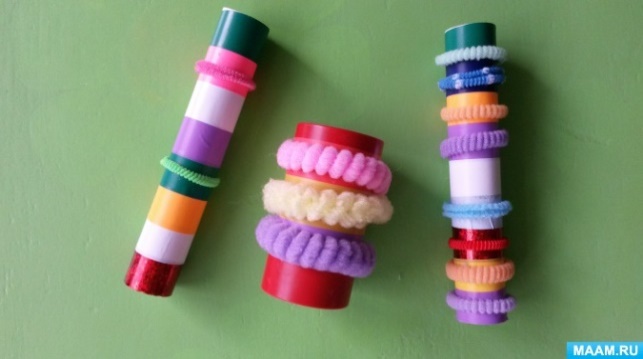 Усложнение игры: потребуется кубик с разноцветными гранями. Ребенок, бросая кубик, должен найти резинку такого же цвета и закрепить на трубе. Труба в этом случае берется однотонная.  Для формирования представлений о счёте потребуется кубик  с цифрами. Сначала ребёнок бросает кубик с цифрами, потом с цветом, ребёнок считает количество резинок определённого цвета и закрепляет  их на трубе.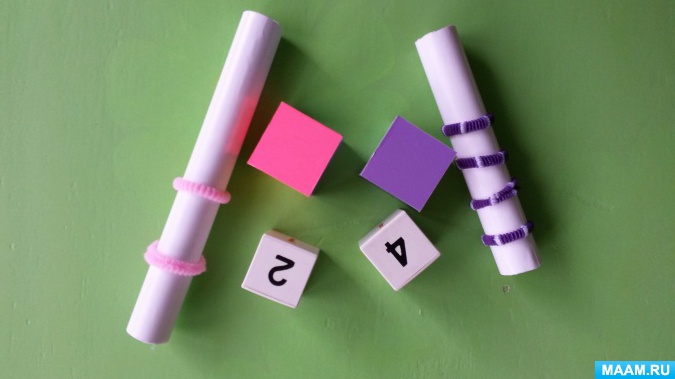 Данные систематические игры и упражнения, требующие тонких движений пальцев, повышают работоспособность головного мозга, дают мощный толчок детям к познавательной и творческой активности, развивают внимание, мышление, память. Кисти рук становятся более подвижными и гибкими, что помогает будущим школьникам успешно овладеть навыками письма. Игра «Кто быстрее»Цель: Развивать тонкие движения пальцев рук, скорость реакции, внимание, увлечь детей игрой, вызвать положительные эмоции.Описание: В игре участвует от 2 игроков. Каждый игрок вытаскивает из общей стопки по карточке с заданием, и по команде все начинают надевать на свою руку (левую или правую, зависит от карточки) цветные резинки так, как это показано на рисунке. К примеру, на мизинец - красную, потом жёлтую, на средний палец синюю, а потом на средний и указательный фиолетовую. Кто первый выполнил задание - хлопает в ладоши и говорит «Стоп игра!»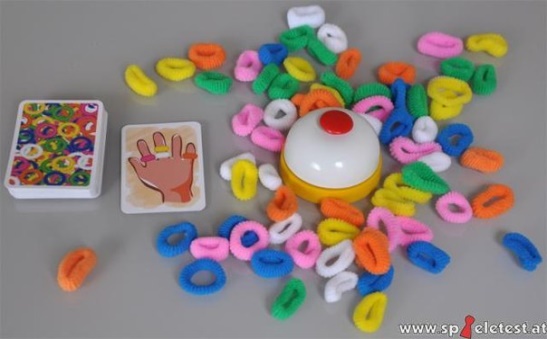 Игра «Фантазёр»Цель: Развивать тонкие движения пальцев рук, творческую активность.Описание: В этой игре выбирают водящего, который отворачивается и  надевает на свои пальцы резинки, причем часть резинок можно надевать на 2 или 3 пальца. А все остальные дети стараются повторить. Потом меняются ролями.Игра «Успей запомнить»Цель: Развивать тонкие движения пальцев рук,  зрительную память.Описание: В игре участвует от 2 игроков и водящий, который переворачивает картинку – схему, с изображением руки на 4-5 секунд, а потом прячет. Детям по памяти нужно надеть резинки на правую или левую руку. Первый, справившийся с заданием, становится водящим.Игра «В парах»Цель: Развивать тонкие движения пальцев рук, пространственное ориентирование, закреплять названия пальцев, игрой вызвать положительные эмоции.Описание: Двое детей садятся спинами друг к другу, один надевает резиночки, как на картинке, а потом устно объясняет второму, как они должны быть «надеты». К примеру, надень на безымянный палец - розовую резинку, потом белую, на средний и указательный пальцы оранжевую, а потом на средний и безымянный - синюю. Далее сверяют результат.Игра «Нарисуй и повтори»Цель: Развивать тонкие движения пальцев рук, активизировать мыслительную деятельность, способствовать развитию речи.Описание:  Предложите детям обрисовать руку, а затем нарисовать «колечки» на карточках-схемах и «примерить» их (надеть резинки на пальчики).Во дворе вчера АлёнкаДолго хвасталась кольцомДорогим, резным и тонкимС серебристым ободком.Долго думала я домаИ фломастеры взяла:Жёлтым, красным и зелёнымБыстро пальцы обвела.Пусть завидует Алёнка,Где за мной угнаться ей?У меня цветных и тонкихДесять радужных перстней!Усложнение игры: детям предлагаются карточки с изображением руки и фломастера. Дети самостоятельно на них рисуют разнообразное расположение резинок, затем меняются своими готовыми карточками-схемами и повторяют, нанизывая на свои пальцы.Игра «Нарисуй и повтори»Цель: Развивать тонкие движения пальцев рук, зрительное восприятие, ориентацию в пространстве, усидчивость, творческие способности.Описание: Ребёнку предлагается «надеть» на свои пальцы резинки, а затем изобразить это расположение на карточке. Игра «Сконструируй»Цель: Развивать тонкие движения пальцев рук, творческие способности, усидчивость.Описание: Разноцветные резинки - хороший материал для конструирования. Предложите из них детям выкладывать буквы, цифры, геометрические фигурки, силуэты и изображения.Игра «Моё настроение»Цель: формировать  умение определять собственное эмоциональное состояние, различать эмоции (радость, грусть, удивление)Описание: ребёнок рассказывает о своём настроении, находит картинку или пиктограмму и выкладывает  рисунок из резинок (цвет выбирает самостоятельно)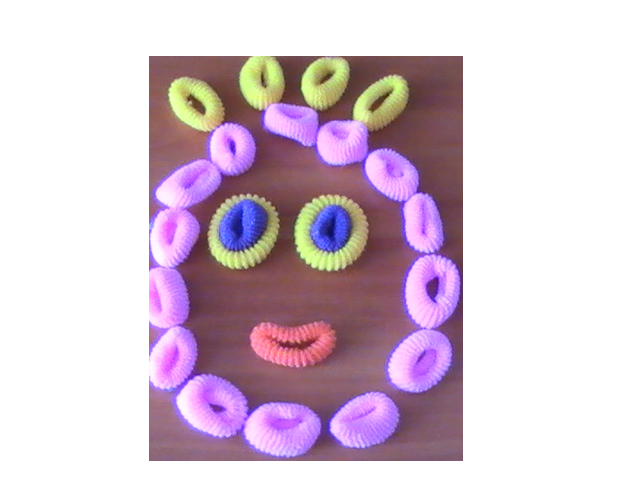 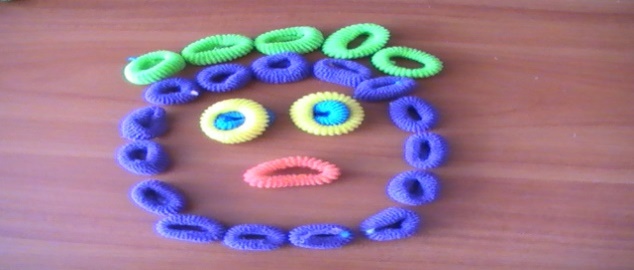 Приложение к игре (пример расположения резиночек на пальцах)Оставайтесь дома!Берегите Себя и своих близких!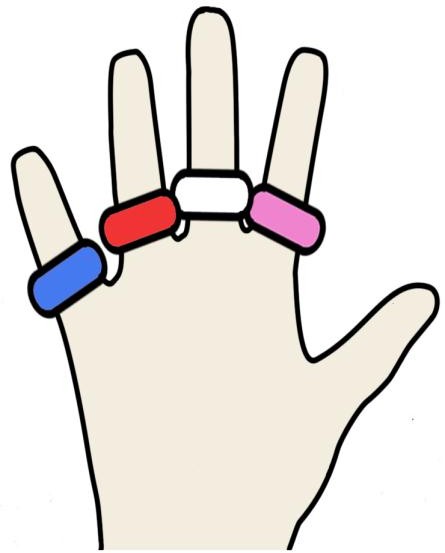 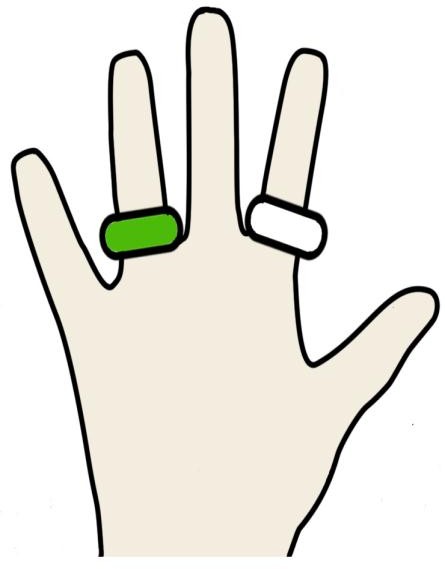 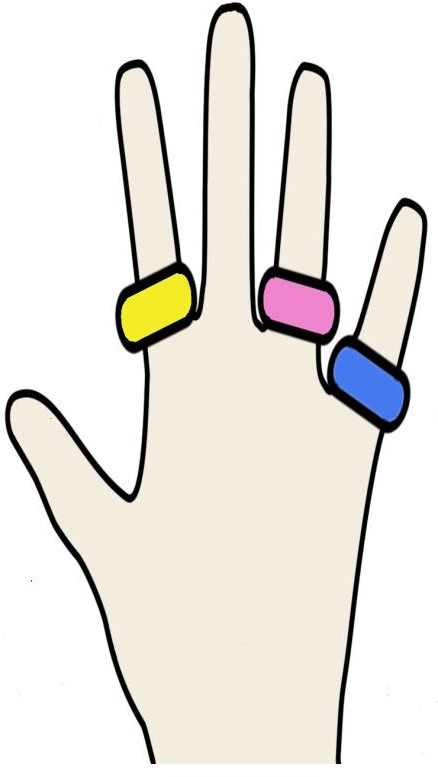 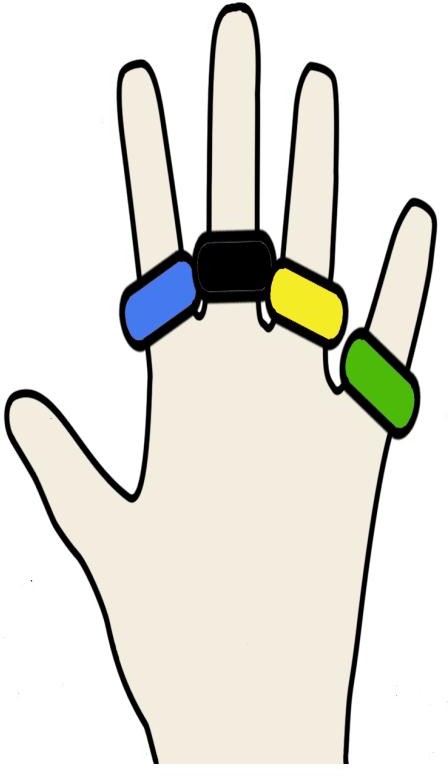 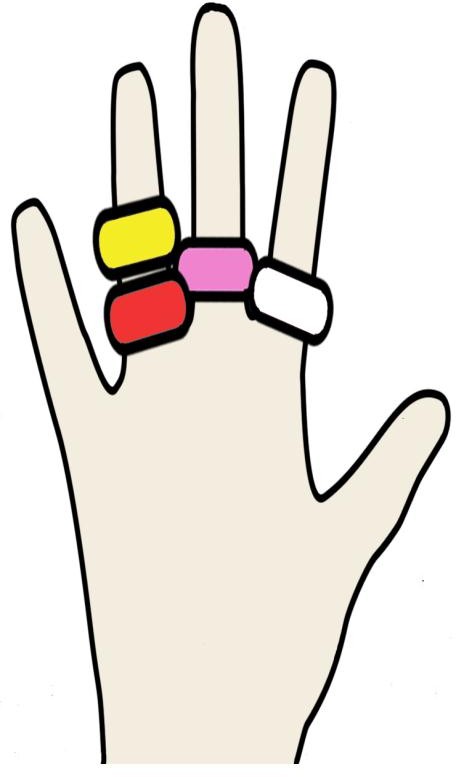 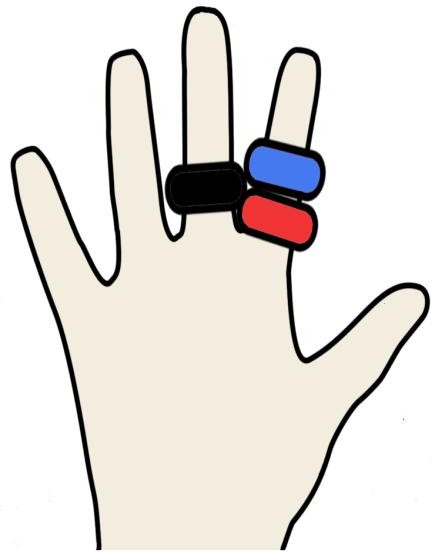 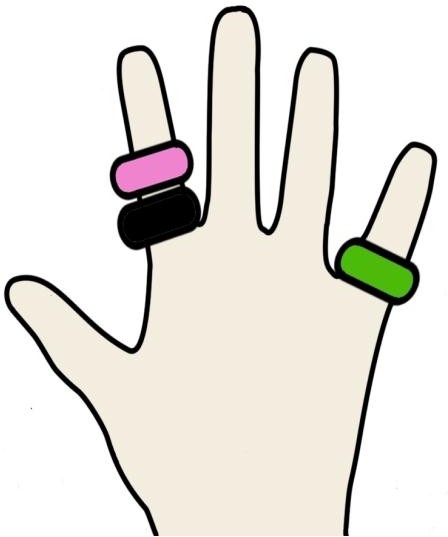 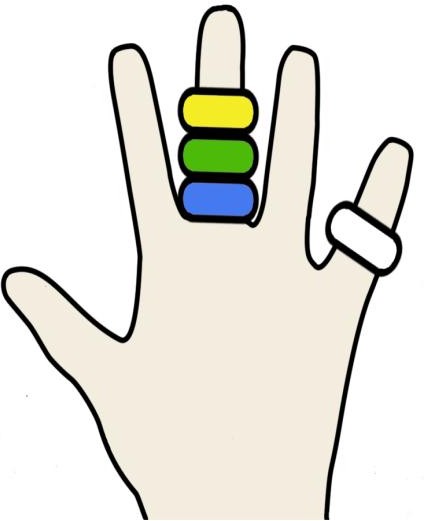 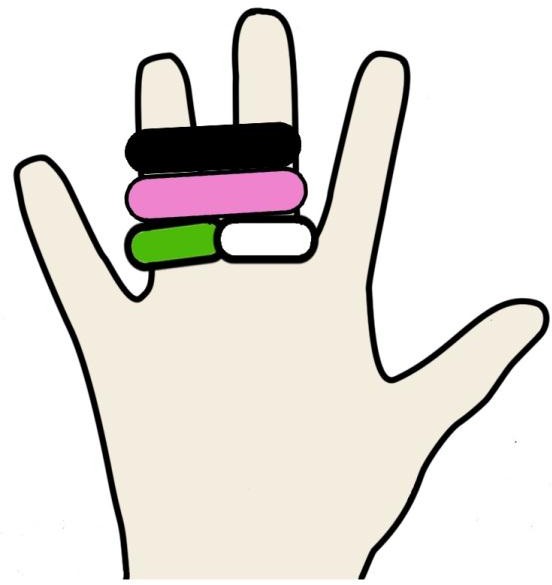 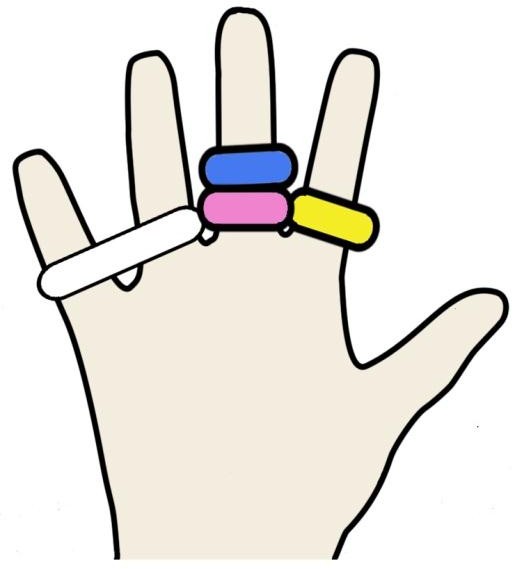 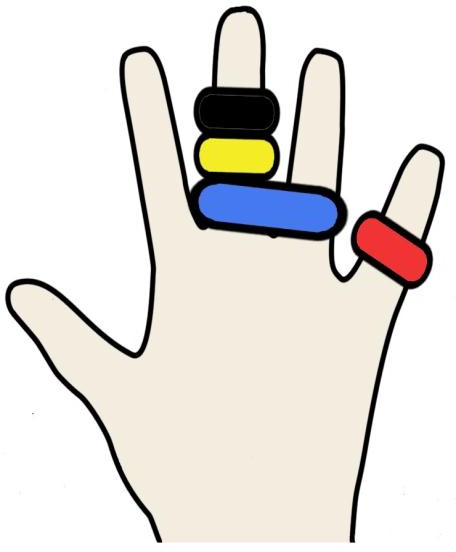 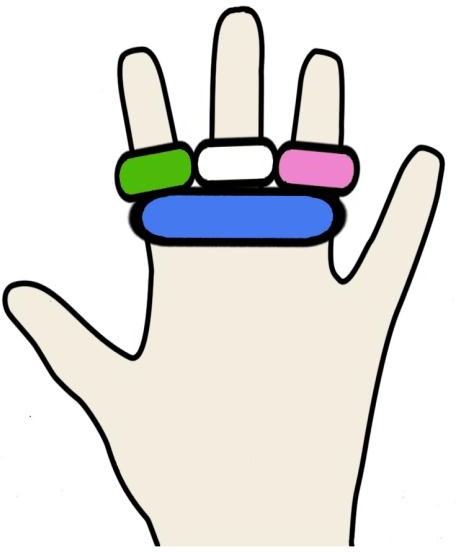 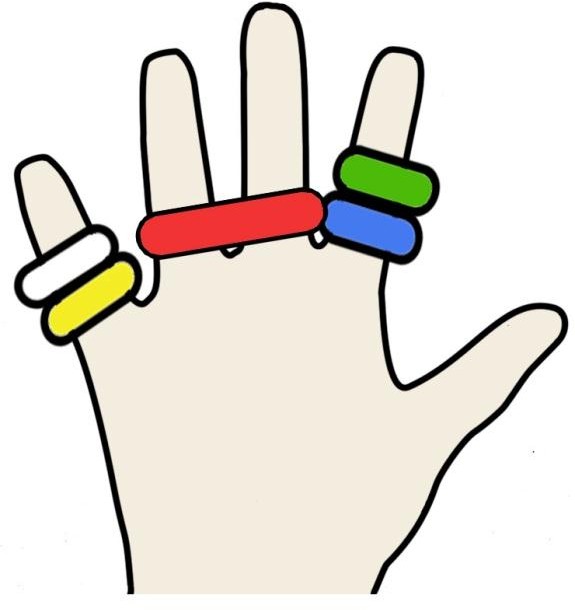 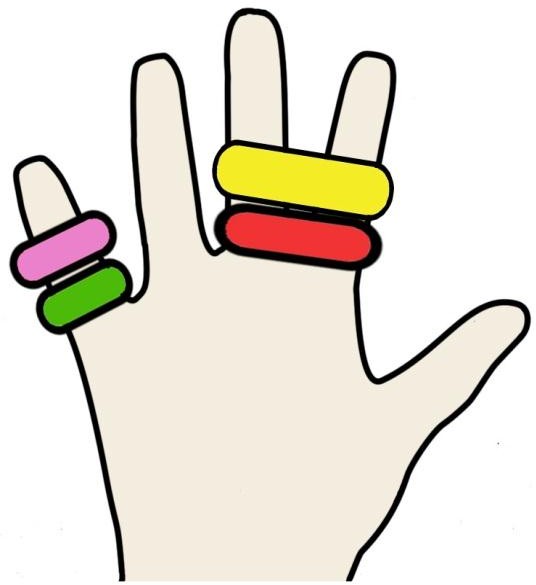 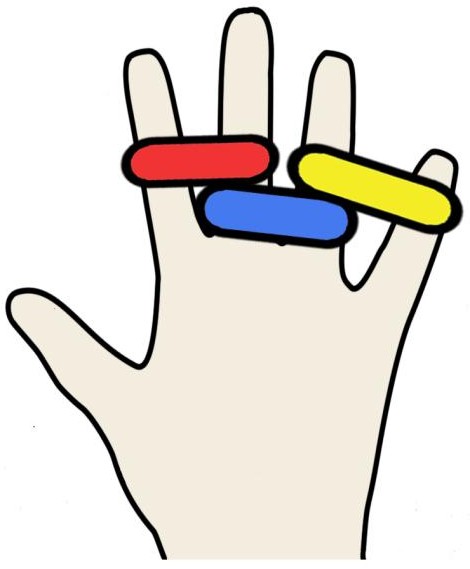 